LAMPIRANLampiran IKURIKULUM MATA PELAJARAN PENDIDIKAN AGAMA ISLAM (PAI)SEKOLAH DASAR LUAR BIASA MURID TUNAGRAHITA RINGANKELAS DASAR II SEMESTER IILampiran 2KISI-KISI INSTRUMEN PENELITIANLampiran 3INSTRUMEN PENELITIANKriteria / Pedoman Pensekorana. Tes PerbuatanMelakukan gerakan wudhu dengan benar, sesuai ketentuan, dan lengkap sesuai yang disunahkan mendapat skor 3.Melakukan gerakan wudhu dengan benar, sesuai ketentuan tetapi tidak lengkap atau melebihi yang di sunahkan mendapat skor 2.Melakukan gerakan wudhu, tidak benar,  tidak sesuai ketentuan, dan tidak lengkap, dan tidak sesuai yang disunahkan mendapat skor 1Tidak  melakukan gerakan wudhu samasekali  mendapat skor 0.b. Tes Lisan-	Mengucapkan dengan lancar , benar,utuh, dan sesuai tajwid mendapat skor 3.-	Mengucapkan dengan lancar dan benar, tidak utuh dan  tidak sesuai tajwid mendapat skor 2. - 	Mengucapkan tidak lancar, tidak benar, dan tidak sesuai tajwid mendapat skor 1.-	Tidak mengucapkan sama sekali mendapat skor 0.Lampiran 4RENCANA PELAKSANAAN PEMBELAJARAN(RPP) TEMATIKNAMA SEKOLAH	: SLBN TANAH GROGOTTEMA			: Diri SendiriKELAS		: IIALOKASI WAKTU	: 2x 30 menitMATA PELAJARAN	:  - PENDIDIKAN AGAMA ISLAM (PAI)   - BAHASA INDONESIA   - MATEMATIKASTANDAR KOMPETENSIPENDIDIKAN AGAMA ISLAM		: BAHASA INDONESIA			: MATEMATIKA				: KOMPETENSI DASARPENDIDIKAN AGAMA ISLAM		: 	BAHASA INDONESIA			: 	MATEMATIKA				: INDIKATORKOGNITIFPRODUKMelafalakan niat dan basmalah sebelum berwudhu dengan benarMelakukan gerakan tatacara wudhu yang benarMembilang  1-10 kaitanya dengan urutan wudhu2.   PROSESMenirukan  lafal niat wudhu dan basmalah dengan benar-    Menirukan gerakan-gerakan wudhu dengan benar     -  Mengurutkan bilangan 1-10 berhubungan dengan urutan berwudhuPsikomotorMelafalakan niat wudhu dan basmalahMemperagakan gerakan-gerakan wudhuMengurutkan bilangan 1-10 sambil memperagakan gerakan wudhuAfektif1.   KarakterTekun menirukan lafal niat dan basmalahTekun dalam menirukan gerakan wudhu Teliti dalam mengurutkan bilangan 1-10Keterampilan sosialMengemukakan pendapat mengenai niat wudhu dan basmalahMengemukakan pendapat mengenai gerakan-gerakan wudhu yang benarBertanya tentang mengurutkan bilangan 1-10 kaitanya dengan urutan-urutan wudhuIV. TUJUAN PEMBELAJARANKognitifProdukSiswa  dapat melafalakan niat wudhu dan basmalah sebelum melakukan gerakan wudhuSiswa  dapat melakukangerakan wudhu dengan benarSiswa  dapat membilang 1-10 kaitanya dengan urutan wudhuProses-   Siswa dapat menirukan lafal niat wudhu dan basmalah -   Siswa dapat menirukan gerakan- gerakan wudhu uang benar -   Siswa  dapat mengurutkan bilangan 1-10 kaitanya dengan urutan berwudhuPsikomotorSiswa  melafalkan niat wudhu dan basmalahSiswa  memperagakan gerakan-gerakan wudhu yang benarSiswa  dapat mengurutkan bilangan 1-10 sambil memperagakan gerakan wudhuAfektifKarakter-   Siswa  dapat tekun menirukan lafal niat wudhu dan basmalahSiswa dapat tekun menirukan gerakan-gerakan wudhu Siswa  dapat teliti dalam mengurutkan bilangan 1-10Keterampilan sosialSiswa dapat mengemukakan pendapat mengenai lafal niat wudhu dan basmalahSiswa dapat mengemukakan pendapat mengenai gerakan wudhuSiswa dapat Bertanya tentang mengurutkan bilangan 1-10 kaitanya dengan urutan-urutan wudhuMATERI PEMBELAJARANTatacara wudhuMendengarkan pesan pendek yang berhubungan dengan tatacara wudhuMengurutkan bilangan 1-10MODEL/ PENDEKATAN/ METODE PEMBELAJARANModel		: TematikPendekatan	: Ceramah klasikal dan individualisasiMEDIA PEMBELAJARANVideo animasiLaptop dan LCDBuku pelajaran Pendidikan Agama islam kelas IIPELAKSANAAN PEMBELAJARANTanah Grogot,      Maret 2013Mengetahui:Guru Kelas II							PenelitiKasilah Wahyuningsih, S.Pd					Santi YulianiNIP.								NIM. 094504128Kepala SLBN Tanah GrogotSunarto, S.PdNIP. 19570427 198409 1 001RENCANA PELAKSANAAN PEMBELAJARAN(RPP) TEMATIKNAMA SEKOLAH	: SLBN TANAH GROGOTTEMA			: Diri SendiriKELAS		: IIALOKASI WAKTU	: 2 x 30 menitMATA PELAJARAN	:  - PENDIDIKAN AGAMA ISLAM (PAI)   - BAHASA INDONESIA   - MATEMATIKASTANDAR KOMPETENSIPENDIDIKAN AGAMA ISLAM	:     	BAHASA INDONESIA		:  MATEMATIKA			: II. KOMPETENSI DASARPENDIDIKAN AGAMA ISLAM	: 4.1 Menirukan doa sesudah wudhuBAHASA INDONESIA		: MATEMATIKA			: III. INDIKATORA. KOGNITIF1. PRODUKMelafalakan doa sesudah wudhuMendengarkan lafal doa sesudah wudhuMembilang  1-10  kaitannya dengan  urutan wudhu2.   PROSESMenirukan lafal  do’a sesudah wudhuMendengarkan dan menirukan lafal  do’a sesudah wudhuMengurutkan bilangan 1-10 kaitanya dengan urutan berwudhuB. PsikomotorMenyimak dan menirukan  do’a sesudah wudhuMendengarkan serta menirukan  do’a sesudah wudhuMengurutkan bilangan 1-10 C. Afektif1.   KarakterTeliti memperhatikan lafal  do’a sesudah wudhuTekun dalam mendengarkan, menirukan lafal  do’a sesudah wudhu Teliti dalam mengurutkan bilangan 1-102. Keterampilan sosialBertanya tentang lafal  do’a sesudah wudhuMengemukakan pendapat mengenai  lafal doasesudah wudhuBertanya tentang mengurutkan bilangan 1-10 kaitanya dengan urutan wudhuIV. TUJUAN PEMBELAJARANA. Kognitif1. ProdukSiswa  dapat melafalkan  do’a sesudah wudhuSiswa  dapat mendengarkan dan melafalkan  do’a sesudah wudhu Siswa  dapat membilang 1-10 kaitanya dengan urutan wudhu2. Proses-   Siswa dapat menirukan bacaan do’a sesudah wudhu-    Siswa dapat mendengarkan dan menirukan lafal do’a sesudah wudhu  -    Siswa  dapat mengurutkan bilangan 1-10 kaitanya dengan urutan wudhuB. PsikomotorSiswa  dapat menyimak  lafal do’a sesudah wudhuSiswa  dapat mendengarkan serta mengikuti lafal  do’a sesudah wudhuSiswa  dapat mengurutkan bilangan 1-10 C. Afektif1. KarakterSiswa  dapat teliti dalam memperhatikan melafalkan  do’a sesudah wudhu Siswa dapat tekun dalam mendengarkan serta  menirukan lafal do’a sesudah wudhu Siswa  dapat teliti dalam mengurutkan bilangan 1-102. Keterampilan sosialSiswa dapat bertanya tentang lafal  do’a sesudah wudhuSiswa dapat mengemukakan pendapat mengenai lafal  do’a sesudah wudhuSiswa dapat Bertanya tentang mengurutkan bilangan 1-10 kaitanya dengan urutan-urutan wudhuV. MATERI PEMBELAJARANTatacara wudhuMendengarkan pesan pendek yang berhubungan dengan tatacara wudhuMengurutkan bilangan 1-10VI. MODEL/ PENDEKATAN/ METODE PEMBELAJARANModel		: TematikPendekatan	:  Ceramah  klasikal dan individualisasiVII. MEDIA PEMBELAJARANVideo animasiLaptop dan LCDBuku pelajaran Pendidikan Agama islam kelas II VIII. PELAKSANAAN PEMBELAJARANPENILAIANPedoman Pensekoran/ enilaina. Tes PerbuatanMelakukan gerakan wudhu dengan benar, sesuai ketentuan, dan lengkap sesuai yang disunahkan mendapat skor 3.Melakukan gerakan wudhu dengan benar, sesuai ketentuan tetapi tidak lengkap atau melebihi yang di sunahkan mendapat skor 2.Melakukan gerakan wudhu, tidak benar,  tidak sesuai ketentuan, dan tidak lengkap, dan tidak sesuai yang disunahkan mendapat skor 1Tidak  melakukan gerakan wudhu samasekali  mendapat skor 0.b. Tes Lisan-	Mengucapkan dengan lancar , benar,utuh, dan sesuai tajwid mendapat skor 3.-	Mengucapkan dengan lancar dan benar, tidak utuh dan  tidak sesuai tajwid mendapat skor 2. - 	Mengucapkan tidak lancar, tidak benar, dan tidak sesuai tajwid mendapat skor 1.-	Tidak mengucapkan sama sekali mendapat skor 0.Tanah Grogot,      Maret 2013Mengetahui:Guru Kelas II							PenelitiKasilah Wahyuningsih, S.Pd					Santi YulianiNIP.								NIM. 094504128Kepala SLBN Tanah GrogotSunarto, S.PdNIP. 19570427 198409 1 001Lampiran 5             Hasil  PreTest MuridSkor Pretes MuridNama		: Maudilla (DL)Kelas		: II / CSkor Pretes  MuridNama		: Adi S (ADS)Kelas		: II / CSkor Pretes  MuridNama		: Octa  (OCT)Kelas		: II / CLampiran 6				Hasil Posttest Murid Skor Posttes  MuridNama		: Maudilla  (DL)Kelas		: II / CSkor Posttes  MuridNama		: Octa  (OCT)Kelas		: II / CLampiran 8			Data Hasil Pre Test dan Post TestA. Data Hasil Pretest  Kemampuan Melaksanakan Tatacara Berwudhu Murid Tunagrahita Ringan Kelas Dasar II di SLBN Tanah Grogot Kabupaten Paser Provinsi Kalimantan Timur Sebelum Dilaksanakan Pengajaran Tatacara Berwudhu Melalui Media Video Animasi B. Data Hasil Post test Kemampuan Melaksanakan Tatacara Berwudhu Murid Tunagrahita Ringan Kelas Dasar II di SLBN Tanah Grogot Kabupaten Paser Provinsi Kalimantan Timur Setelah Dilaksanakan Pengajaran Tatacara Berwudhu Melalui Media Video Animasi Keterangan Aspek Yang dinilai1. Melafalkan niat Wudhu2. Melafalkan  basmalah3. Membasuh telapak tangan sampai pergelangan tangan sebanyak tiga kali4. Berkumur-kumur dan beristinsyaq sebanyak tiga kali5. Membasuh muka sebanyak tiga kali6. Mencuci tangan kanan mulai dari ujung jari sampai siku sebanyak tiga kali7. Mencuci tangan kiri mulai dari ujung jari sampai siku sebanyak tiga kali8. Mengusap kepala sebanyak satu  kali9. Membasuh telinga (luar dan dalam) kanan dan kiri masing-masing satu kali10. Mencuci kaki kanan mulai dari ujung jari sampai mata kaki sebanyak tiga kali11. Mencuci kaki kiri mulai dari ujung jari sampai mata kaki sebanyak tiga kali12. Melafalkan doa sesudah wudhuLampiran 9Foto-Foto Penelitian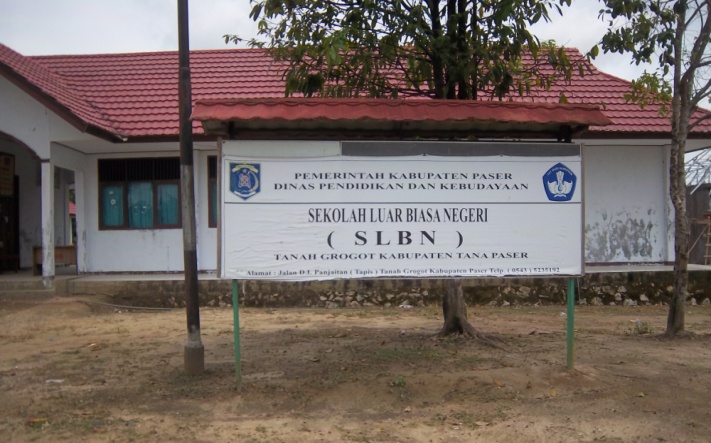 Foto gedung SLBN Tanah Grogot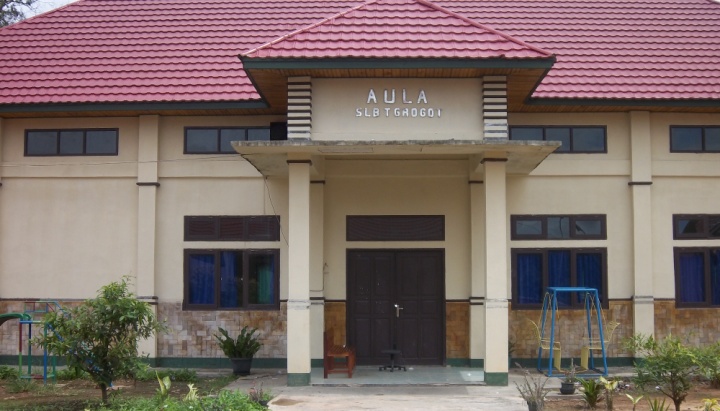 				Foto gedung aula SLBN  Tanah Grogot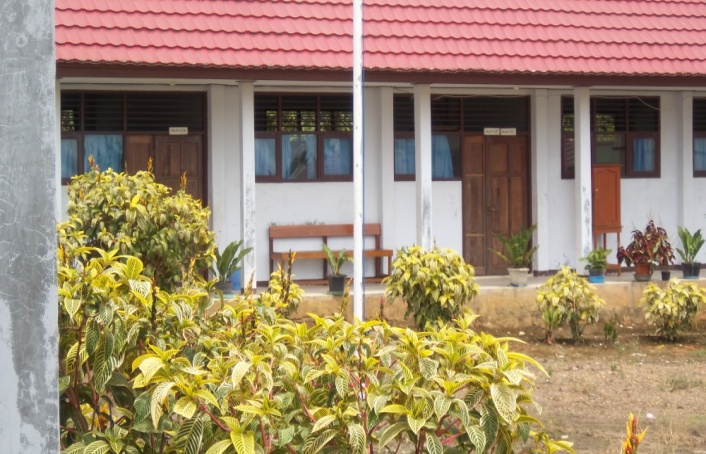 Foto ruang kelas SLBN Tanah GrogotFoto- Foto Pada Saat Dilaksanakan Pretest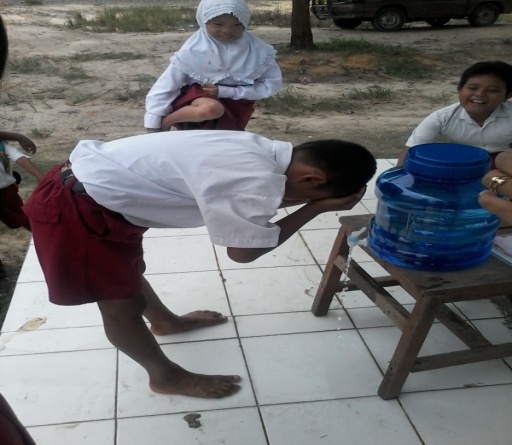 Murid berinisial OCT pada saat pretest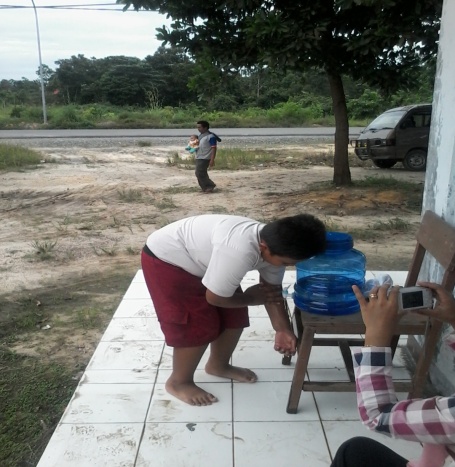 Murid  berinisial ADS pada saat pretest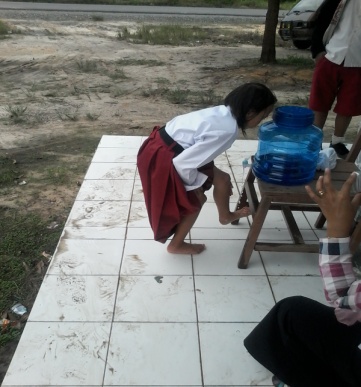 Murid berinisial  DL pada saat pretestFoto- Foto Pada Saat Pengajaran Wudhu  Melalui Media Video Animasi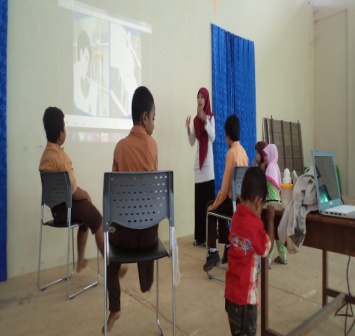 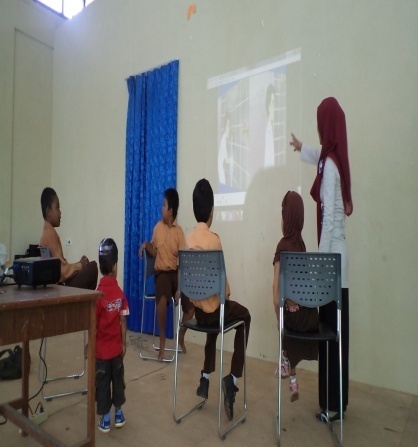 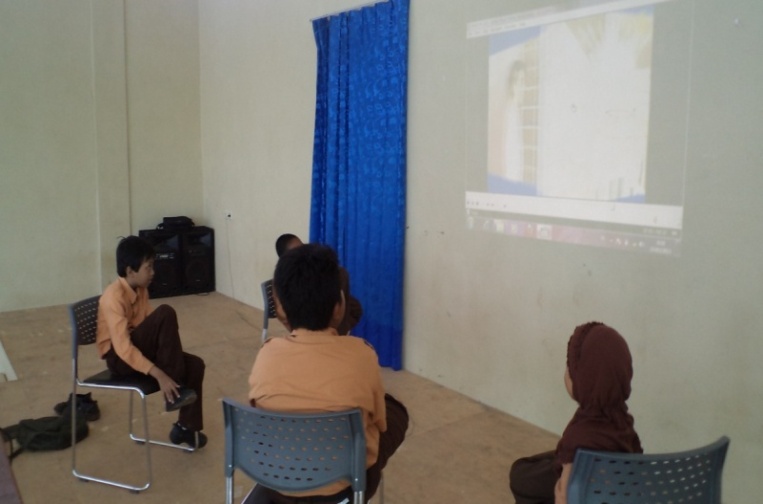 Foto- Foto Pada Saat Pengajaran Wudhu  Melalui Media Video Animasi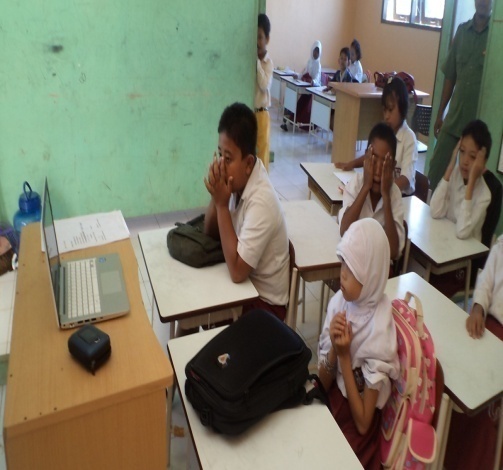 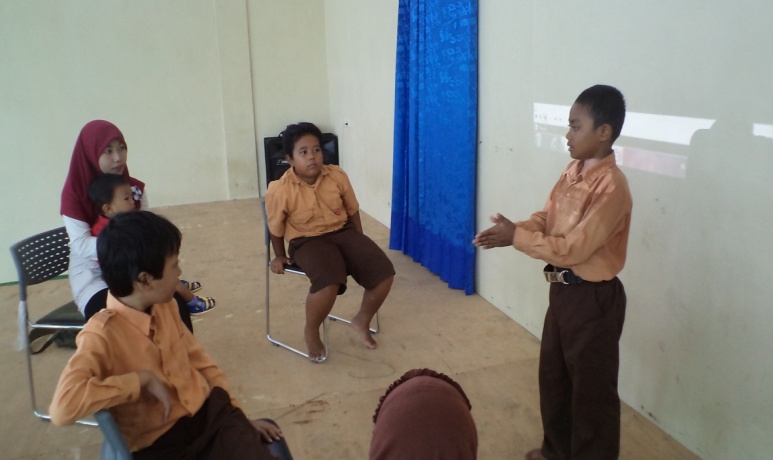 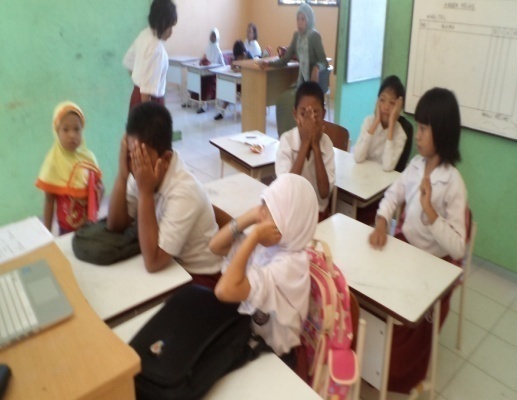 Foto-Foto Pada Saat Melaksanakan Post Test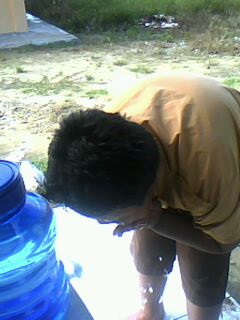 Murid berinisial ADS pada saat melaksanakan post test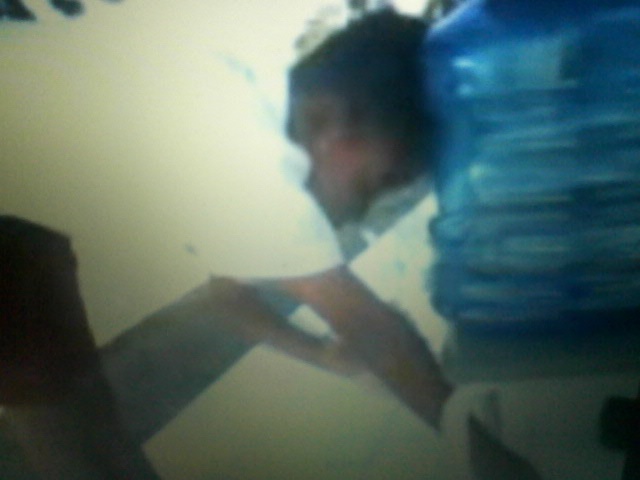 Murid berinisial OCT pada saat melaksanakan post test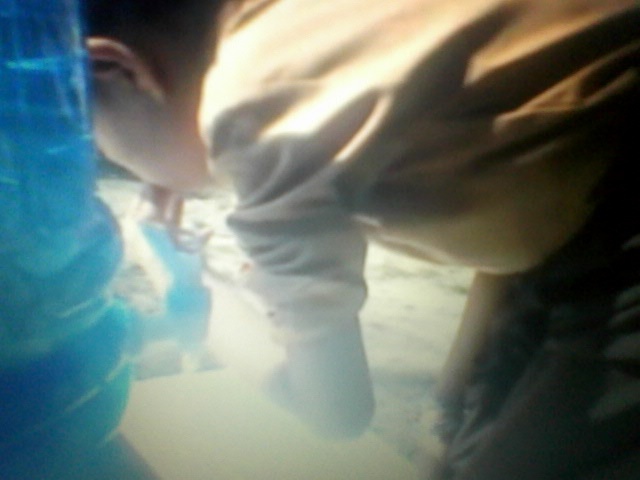 Murid berinisial DL pada saat melaksanakan post testHalaman 139- 142 Persuratan1.Halaman 139 Surat Permohonan Izin Penelitian Dari Fakultas Ilmu Pendidikan Universitas Negeri Makassar2.Halaman 140 Surat Rekomendasi Izin Penelitian dari Gubernur Provinsi Kalimantan Timur3. Halaman 141 Surat Izin Penelitian Dari Dinas Pendidikan Kabupaten Paser4. Halaman 142 Surat Keterangan Telah Melakukan Penelitian Dari Kepala SLBN Tanah Grogot Kabupaten Paser  RIWAYAT HIDUPSanti Yuliani lahir di kecamatan Pacet Kabupaten Bandung Provensi Jawa Barat 02 Juni 1987. Anak pertama dari tiga bersaudara, putri dari pasanagan Ojat Sudrajat dan Sumarni. Penulis menempuh pendidikan formal pada tingkat dasar di SD Negeri 007 Suatang Bulu tahun 1993 dan tamat pada tahun 1999. Tahun 1999 terdaftar sebagai pelajar di SLTP Negeri 2 Peser Belengkong dan tamat pada tahun 2002. Kemudian melanjutkan pendidikan di tingkat Madrasah Aliyah Bina Islam Tanah Grogot dan tamat pada tahun 2005. Dan pada tahun 2009 penulis melanjutkan di perguruan Tinggi Negeri dan terdaftar sebagai mahasiswa jurusan Pendidikan Luar Biasa  Fakultas Ilmu Pendidikan Universitas Negeri Makassar. 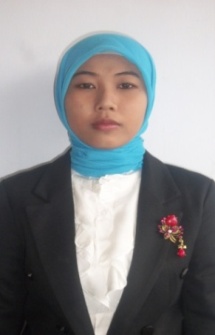 Standar KompetensiKompetensi DasarAl-QuranMenghafal Al-Quran surah-surah pendek pilihan1.1 Menirukan bacaan Q.S An-Nasr1.2 Menirukan bacaan Q.S Al- AsrAqidahMengenal Asmaul Husna2.1 Menirukan bacaan lima dari Asmaul Husna2.2 Menyebutkan kembali lima dari Asmaul HusnaAkhlaqMencontoh prilaku terpuji3.1 Menunjukan prilaku rendah hati3.2 Memberi contoh prilaku hidup sederhana FiqihMengenal tatacara wudhu4.1 Mencontoh tatacara wudhu4.2 Menirukan Bacaan do’a sesudah wudhu5. Melafalkan bacaan shalat5.1 Menirukan Bacaan Shalat5.2 mengucapkan kembali bacaan shalatPEUBAH PENELITIANASPEKINDIKATORJENIS TESNO. ITEMJML ITEMPeningkatan kemampuan berwudhu melalui video animasiMengenal tatacara wudhuMelakukan tatacara wudhuMelafalkan bacaan niat belum wudhu, melafalkan basmalah , dan melafalkan  doa sesudah wudhuPerbuatanLisan3-111,2, dan1293JumlahJumlahJumlahJumlahJumlah12NO.Aspek yang dinilaiSkorSkorSkorSkorNO.Aspek yang dinilai32101.2.Perbuatan (Melaksanakan tatacara berwudhu)Membasuh kedua telapak tangan sampai pergelangan tangan sebanyak tiga kaliBerkumur-kumur dan beristinsyaq sebanyak  tiga kaliMembasuh muka sebanyak tiga kaliMencuci tangan kanan mulai dari ujung jari sampai siku sebanyak tiga kaliMencuci tangan kiri mulai dari ujung jari sampai siku sebanyak tiga kaliMengusap kepala sebanyak satu kaliMembasuh telinga kanan dan kiri masing-masing satu  kaliMencuci kaki kanan mulai dari ujung jari sampai mata kaki sebanyak tiga kaliMencuci kaki kiri mulai dari ujung jari sampai mata kaki sebanyak tiga kali Lisan ( Melafalkan)1. Melafalkan niat wudhu2. Melafalkan basmalah3. Melafalkan do’a sesudah WudhuKEGIATAN/ WAKTUFASELANGKAH-LANGKAH PELAKSANAAN PEMBELAJARANKegiatan awal (5 menit)PersiapanMempersiapkan materi ajar, media pembelajaran, mengis daftar kelas dan mengajak siswa untuk berdo’aMengajak siswa bertanya jawab tentang kegiatan apa saja yang dilakukan pada pagi hari sejak bangun tidur hingga  berangkat sekolahMemberi motivasi kepada siswa agar semangat dalam belajar.Kegiatan inti (25 menit)EksplorasiMenjelaskan kepada siswa bagaimana seharusnya memulai wudhu yang benar, yakni dimulai dari niat, melafalkan asma Allah, dan melakukan gerakan wudhu yang tertib, dan diakhiri dengan membaca doa sesudah wudhu.Mengajak siswa minyimak serta mengikuti lafal niat wudhu dan lafal basmalahMenunjukan video animasi wudhu kemudian, Mengajak siswa untuk mengikuti gerakan-gerakan wudhu secara sistematis/beurutan yang terdapat dalam video tersebutMengajak siswa untuk mendengarkan secara seksama seluruh penjelasan guru terkait dengan materi yang disampaikan dengan bantuan media video animasi wudhuElaborasiMeminta siswa untuk melafalkan niat wudhu dan lafal basmalahMeminta siswa untuk memperagakan tatacara wudhu secara individuKegiatan akhir (5 menit)KonfirmasiGuru bertanya jawab tentang hal-hal yang belum diketahui siswa mengenai pelaksanaan tatacara wudhuMenyimpulkan materi, dan memberikan pesan moralMenutup pelajaran dengan memberi salam dan berdo’aKEGIATAN/ WAKTUFASELANGKAH-LANGKAH PELAKSANAAN PEMBELAJARANKegiatan Awal (5menit)PersiapanMempersiapkan materi ajar, media pembelajaran, mengis daftar kelas dan mengajak siswa untuk berdo’aMengajak siswa bertanya jawab tentang kegiatan apa saja yang dilakukan pada pagi hari sejak bangun tidur hingga  berangkat sekolahMemberi motivasi kepada siswa agar semangat dalam belajar.Kegiatan inti (25 menit)EksplorasiMenunjukan bacaan  Do’a sesudah wudhu  kemudian ,Mengajak siswa untuk menyimak serta menirukan   Bacaan Do’a sesudah wudhu  yang terdapat dalam video Mengajak siswa untuk mendengarkan secara seksama seluruh penjelasan guru terkait dengan materi yang disampaikan dengan bantuan media video animasi wudhuElaborasiMeminta siswa untuk menirukan sekaligus menghafal bacaan do’a sesudah wudhu Kegiatan akhir (5 menit)KonfirmasiGuru bertanya jawab tentang hal-hal yang belum diketahui siswa mengenai pelaksanaan tatacara wudhuMenyimpulkan materi, dan memberikan pesan moralMenutup pelajaran dengan memberi salam dan berdo’aAspek yang dinilaiSkorSkorSkorSkorAspek yang dinilai3210Melaksanakan praktek tatacara ber wudhu1. Melafalkan niat wudhu2. Melafalkan basmalah3. Membasuh kedua telapak tangan sampai pergelangan tangan4.  Berkumur-kumur dan beristinsyaq sebanyak  tiga kali5. Membasuh muka sebanyak tiga kali6.  Mencuci tangan kanan mulai dari ujung jari sampai siku sebanyak tiga kali7. Mencuci tangan kiri mulai dari ujung jari sampai siku sebanyak tiga kali8. Mengusap kepala sebanyak satu kali9. Membasuh telinga kanan dan kiri masing-masing satu  kali10. Mencuci kaki kanan mulai dari ujung jari sampai mata kaki sebanyak tiga kali11. Mencuci kaki kiri mulai dari ujung jari sampai  mata kaki sebanyak tiga kali  12. Melafalkan doa sesudah WudhuAspek yang dinilaiAspek yang dinilaiSkorKeterangan skorMelaksanakan praktek tatacara ber wudhu1. Melafalkan niat wudhu2. Melafalkan basmalah3. Membasuh kedua telapak tangan sampai pergelangan tangan4.  Berkumur-kumur dan beristinsyaq sebanyak  tiga kali5. Membasuh muka sebanyak tiga kali6.  Mencuci tangan kanan mulai dari ujung jari sampai siku sebanyak tiga kali7. Mencuci tangan kiri mulai dari ujung jari sampai siku sebanyak tiga kali8. Mengusap kepala sebanyak satu kali9. Membasuh telinga kanan dan kiri masing-masing satu  kali10. Mencuci kaki kanan mulai dari ujung jari sampai mata kaki sebanyak tiga kali11. Mencuci kaki kiri mulai dari ujung jari sampai  mata kaki sebanyak tiga kali 12. Melafalkan doa sesudah Wudhu000011101111Tidak melafalkan sama sekaliTidak melafalkan sama sekaliTidak melakukan gerakan  sama sekaliTidak melakukan gerakan sama sekaliMelakukan gerakan wudhu tidak benar, tidak sesuai ketentuan dan tidak sesuai yang disunahkanMelakukan gerakan wudhu tidak benar, tidak sesuai ketentuan dan tidak sesuai yang disunahkanMelakukan gerakan wudhu tidak benar, tidak sesuai ketentuan dan tidak sesuai ketentuan dan tidak sesuai yang disunahkanTidak melakukan gerakan sama sekaliMelakukan gerakan wudhu tidak benar, tidak sesuai ketentuan dan tidak sesuai yang disunahkanMelakukan gerakan wudhu tidak benar, tidak sesuai ketentuan dan tidak sesuai yang disunahkanMelakukan gerakan wudhu tidak benar, tidak sesuai ketentuan dan tidak sesuai yang disunahkanTidak melafalkan samasekali  Total Skor Perolehan                                                      6  Total Skor Perolehan                                                      6  Total Skor Perolehan                                                      6Aspek yang dinilaiAspek yang dinilaiSkorKeterangan skorMelaksanakan praktek tatacara ber wudhu1. Melafalkan niat wudhu2. Melafalkan basmalah3. Membasuh kedua telapak tangan sampai pergelangan tangan4.  Berkumur-kumur dan beristinsyaq sebanyak  tiga kali5. Membasuh muka sebanyak tiga kali6.  Mencuci tangan kanan mulai dari ujung jari sampai siku sebanyak tiga kali7. Mencuci tangan kiri mulai dari ujung jari sampai siku sebanyak tiga kali8. Mengusap kepala sebanyak satu kali9. Membasuh telinga kanan dan kiri masing-masing satu  kali10. Mencuci kaki kanan mulai dari ujung jari sampai mata kaki sebanyak tiga kali11. Mencuci kaki kiri mulai dari ujung jari sampai  mata kaki sebanyak tiga kali  12.  Melafalkan doa sesudah Wudhu000111111110Tidak melafalkan sama sekaliTidak melafalkan sama sekaliTidak melakukan gerakan sama sekaliMelakukan gerakan wudhu tidak benar, tidak sesuai ketentuan dan tidak sesuai yang disunahkanMelakukan gerakan wudhu tidak benar, tidak sesuai ketentuan dan tidak sesuai yang disunahkanMelakukan gerakan wudhu tidak benar, tidak sesuai ketentuan dan tidak sesuai yang disunahkanMelakukan gerakan wudhu tidak benar, tidak sesuai ketentuan dan tidak sesuai yang disunahkanMelakukan gerakan wudhu tidak benar, tidak sesuai ketentuan dan tidak sesuai yang disunahkanMelakukan gerakan wudhu tidak benar, tidak sesuai ketentuan dan tidak sesuai yang disunahkanMelakukan gerakan wudhu tidak benar, tidak sesuai ketentuan dan tidak sesuai yang disunahkanMelakukan gerakan wudhu tidak benar, tidak sesuai ketentuan dan tidak sesuai yang disunahkanTidak melafalkan sama sekali  Total Skor Perolehan                                                     8                Total Skor Perolehan                                                     8                Total Skor Perolehan                                                     8              Aspek yang dinilaiAspek yang dinilaiSkor    Keterangan skorMelaksanakan praktek tatacara ber wudhu1. Melafalkan niat wudhu2. Melafalkan basmalah3. Membasuh kedua telapak tangan sampai pergelangan tangan4.  Berkumur-kumur dan beristinsyaq sebanyak  tiga kali5. Membasuh muka sebanyak tiga kali6.  Mencuci tangan kanan mulai dari ujung jari sampai siku sebanyak tiga kali7. Mencuci tangan kiri mulai dari ujung jari sampai siku sebanyak tiga kali8. Mengusap kepala sebanyak satu kali9. Membasuh telinga kanan dan kiri masing-masing satu  kali10. Mencuci kaki kanan mulai dari ujung jari sampai mata kaki sebanyak tiga kali11. Mencuci kaki kiri mulai dari ujung jari sampai  mata kaki sebanyak tiga kali  12.  Melafalkan doa sesudah Wudhu000011111110Tidak melafalkan sama sekaliTidak melafalkan sama sekaliTidak melakukan gerakan samasekaliTidak melakukan gerakan sama sekaliMelakukan gerakan wudhu tidak benar, tidak sesuai ketentuan dan tidak sesuai yang disunahkanMelakukan gerakan wudhu tidak benar, tidak sesuai ketentuan dan tidak sesuai yang disunahkanMelakukan gerakan wudhu tidak benar, tidak sesuai ketentuan dan tidak sesuai yang disunahkanMelakukan gerakan wudhu tidak benar, tidak sesuai ketentuan dan tidak sesuai yang disunahkanMelakukan gerakan wudhu tidak benar, tidak sesuai ketentuan dan tidak sesuai yang disunahkanMelakukan gerakan wudhu tidak benar, tidak sesuai ketentuan dan tidak sesuai yang disunahkanMelakukan gerakan wudhu tidak benar, tidak sesuai ketentuan dan tidak sesuai yang disunahkanTidak melafalkan sama sekali  Total Skor Perolehan                                                     7                  Total Skor Perolehan                                                     7                  Total Skor Perolehan                                                     7                Aspek yang dinilaiAspek yang dinilaiSkorKeteangan SkorMelaksanakan praktek tatacara ber wudhu1. Melafalkan niat wudhu2. Melafalkan basmalah3. Membasuh kedua telapak tangan sampai pergelangan tangan4.  Berkumur-kumur dan beristinsyaq sebanyak  tiga kali5. Membasuh muka sebanyak tiga kali6.  Mencuci tangan kanan mulai dari ujung jari sampai siku sebanyak tiga kali7. Mencuci tangan kiri mulai dari ujung jari sampai siku sebanyak tiga kali8. Mengusap kepala sebanyak satu kali9. Membasuh telinga kanan dan kiri masing-masing satu  kali10. Mencuci kaki kanan mulai dari ujung  jari sampai mata kaki sebanyak tiga kali11. Mencuci kaki kiri mulai dari ujung  jari sampai  mata kaki sebanyak tiga kali 12.  Melafalkan doa sesudah Wudhu021321111111Tidak melafalkan sama sekaliMelafalkan dengan lancar dan benar, namun tidak utuh, dan tidak sesuai tazjidMelakukan gerakan wudhu tidak benar,tidak sesuai ketentuan dan tidak sesuai yang disunahkanMelakukan gerakan wudhu dengan benar,sesuai ketentuan dan lengkap sesuai yang disunahkanMelakukan gerakan wudhu dengan benar sesuai ketentuan tetapi tidak lengkap/ melebihi yang disunahkanMelakukan gerakan wudhu tidak benar,  tidak sesuai ketntuan dan tidak sesuai yang disunahkan Melakukan gerakan wudhu tidak benar,  tidak sesuai ketntuan dan tidak sesuai yang disunahkan Melakukan gerakan wudhu tidak benar,  tidak sesuai ketntuan dan tidak sesuai yang disunahkanMelakukan gerakan wudhu tidak benar,  tidak sesuai ketntuan dan tidak sesuai yang disunahkanMelakukan gerakan wudhu tidak benar,  tidak sesuai ketntuan dan tidak sesuai yang disunahkanMelakukan gerakan wudhu tidak benar,  tidak sesuai ketntuan dan tidak sesuai yang disunahkanMelafalkan namun tidak lancar, tidak benar dan tidak sesuai tazwidTotal Skor Perolehan                                                        15                       Skor Posttes  MuridNama		:  Adi S( ADS)Kelas		: II / CTotal Skor Perolehan                                                        15                       Skor Posttes  MuridNama		:  Adi S( ADS)Kelas		: II / CTotal Skor Perolehan                                                        15                       Skor Posttes  MuridNama		:  Adi S( ADS)Kelas		: II / CAspek yang dinilaiAspek yang dinilaiSkorKeterangan SkorMelaksanakan praktek tatacara ber wudhu1. Melafalkan niat wudhu2. Melafalkan basmalah3. Membasuh kedua telapak tangan sampai pergelangan tangan4.  Berkumur-kumur dan beristinsyaq sebanyak  tiga kali5. Membasuh muka sebanyak tiga kali6.  Mencuci tangan kanan mulai dari ujung jari sampai siku sebanyak tiga kali7. Mencuci tangan kiri mulai dari ujung jari sampai siku sebanyak tiga kali8. Mengusap kepala sebanyak satu kali9. Membasuh telinga kanan dan kiri masing-masing satu  kali10. Mencuci kaki kanan mulai dari ujung jari sampai mata kaki sebanyak tiga kali11. Mencuci kaki kiri mulai dari ujung jari sampai  mata kaki sebanyak tiga kali  12.  Melafalkan doa sesudah Wudhu333132223220Melafalkan dengan benar, lancar, utuh, dan sesuai tazwidMelafalkan dengan benar, lancar, utuh, dan sesuai tazwidMelakukan gerakan wudhu dengan benar, sesuai ketentuan, dan lengkap sesuai yang disunahkanMelakukan gerakan wudhu tidak benar,tiadak sesuai ketentuan, dan tidak sesuai yang disunahkanMelakukan gerakan wudhu dengan benar, sesuai ketentuan, dan lengkap sesuai yang disunahkanMelakukan gerakan dengan benar, sesuai ketentuan tetapi tidak lengkap atau melebihi yang disunahkanMelakukan gerakan dengan benar, sesuai ketentuan tetapi tidak lengkap atau melebihi yang disunahkanMelakukan gerakan dengan benar, sesuai ketentuan tetapi tidak lengkap atau melebihi yang disunahkanMelakukan gerakan wudhu dengan benar, sesuai ketentuan, dan lengkap sesuai yang disunahkan  Melakukan gerakan dengan benar, sesuai ketentuan tetapi tidak lengkap atau melebihi yang disunahkanMelakukan gerakan dengan benar, sesuai ketentuan tetapi tidak lengkap atau melebihi yang disunahkanTidak melafalkan sama sekali  Total Skor Perolehan                                                     26                  Total Skor Perolehan                                                     26                  Total Skor Perolehan                                                     26                Aspek yang dinilaiAspek yang dinilaiSkorKeterangan  SkorMelaksanakan praktek tatacara ber wudhu1. Melafalkan niat wudhu2. Melafalkan basmalah3. Membasuh kedua telapak tangan sampai pergelangan tangan4.  Berkumur-kumur dan beristinsyaq sebanyak  tiga kali5. Membasuh muka sebanyak tiga kali6.  Mencuci tangan kanan mulai dari ujung jari sampai siku sebanyak tiga kali7. Mencuci tangan kiri mulai dari ujung jari sampai siku sebanyak tiga kali8. Mengusap kepala sebanyak satu kali9. Membasuh telinga kanan dan kiri masing-masing satu  kali10. Mencuci kaki kanan mulai dari ujung jari sampai mata kaki sebanyak tiga kali11. Mencuci kaki kiri mulai dari ujung jari sampai  mata kaki sebanyak tiga kali  12.  Melafalkan doa sesudah Wudhu233222223222Melafalkan dengan lancar, benar, namun tidak utuh dan tidak sesuai tazwidMelafalkan dengan lancar, benar, utuh dan sesuai tazwidMelakukan gerakan wudhu dengan benar, sesuai ketentuan dan sesuai yang disunahkanMelakukan gerakan wudhu dengan benar, ssuai ketentuan, namun tidak lengkap atau melebihi yang disunahkanMelakukan gerakan wudhu dengan benar, ssuai ketentuan, namun tidak lengkap atau melebihi yang disunahkanMelakukan gerakan wudhu dengan benar, sesuai ketentuan, namun tidak lengkap atau melebihi yang disunahkanMelakukan gerakan wudhu dengan benar, ssuai ketentuan, namun tidak lengkap atau melebihi yang disunahkanMelakukan gerakan wudhu dengan benar, ssuai ketentuan, namun tidak lengkap atau melebihi yang disunahkanMelakukan gerakan wudhu dengan benar, ssuai ketentuan, dan lengkap sesuai yang disunahkanMelakukan gerakan wudhu dengan benar, ssuai ketentuan, namun tidak lengkap atau melebihi yang disunahkanMelakukan gerakan wudhu dengan benar, ssuai ketentuan, namun tidak lengkap atau melebihi yang disunahkanMelafalkan dengan lancar, benar, namun tidak utuh, dan tidak sesuai tazwidTotal Skor Perolehan                                                             27Total Skor Perolehan                                                             27Total Skor Perolehan                                                             27Kode muridAspek Yang DinilaiAspek Yang DinilaiAspek Yang DinilaiAspek Yang DinilaiAspek Yang DinilaiAspek Yang DinilaiAspek Yang DinilaiAspek Yang DinilaiAspek Yang DinilaiAspek Yang DinilaiAspek Yang DinilaiAspek Yang DinilaiTotal SkorKategoriKode murid123456789101112Total SkorKategoriDL0000111011106RendahADS0001111111108RendahOCT0000111111107RendahJumlahRata- RataJumlahRata- RataJumlahRata- RataJumlahRata- RataJumlahRata- RataJumlahRata- RataJumlahRata- RataJumlahRata- RataJumlahRata- RataJumlahRata- RataJumlahRata- RataJumlahRata- RataJumlahRata- Rata217RendahKode muridAspek Yang DinilaiAspek Yang DinilaiAspek Yang DinilaiAspek Yang DinilaiAspek Yang DinilaiAspek Yang DinilaiAspek Yang DinilaiAspek Yang DinilaiAspek Yang DinilaiAspek Yang DinilaiAspek Yang DinilaiAspek Yang DinilaiTotal SkorKategoriKode murid123456789101112Total SkorKategoriDL02132111111115RendahADS33313222322026TinggiOCT23322222322227TinggiJumlahRata- RataJumlahRata- RataJumlahRata- RataJumlahRata- RataJumlahRata- RataJumlahRata- RataJumlahRata- RataJumlahRata- RataJumlahRata- RataJumlahRata- RataJumlahRata- RataJumlahRata- RataJumlahRata- Rata       68       22,6Sedang